Review form – full formFields below marked with an asterisk ( * ) are required.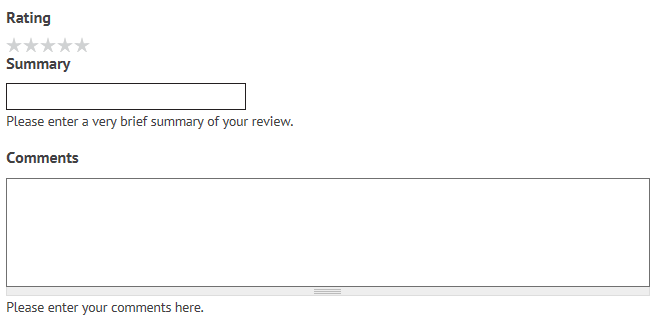 Do you have a photo of this recipe that you would like to upload?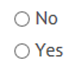 If yes the following will appear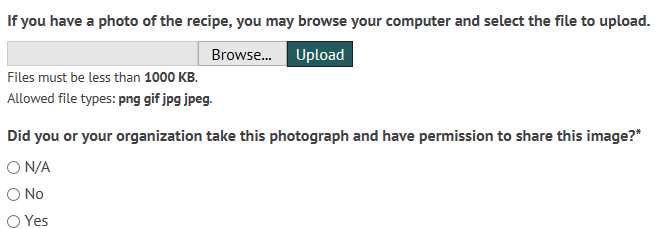 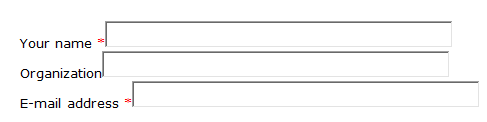 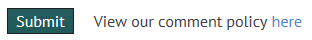 